REQUESTS AND ACKNOWLEDGEMENTS FOR THE ‘THIS IS MUHAMMAD  صلى الله عليه وسلم   ’ E-BOOKLET AND THE HAJJ E-BOOKLETVOL. 7	From the Archive of Dr Umar Azam	Manchester, UKNovember 2011this is muhaammadReply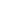     kindly provide a copy...................................................(no subject)ReplySalam, please send me the books.Wasalam,Abubakar..................................................REQUEST THE ' THIS IS MUHAMMAD E- BOOK AND THE HAJJ BOOK. By Muhammed JavadReplySalam,           Kindly email me the e-books and the Hajj book. Thank. Jazak Allah khair............................................................rE: REQUEST FOR e-bOOKReply..................................Soft copy of holy quranReplyDear javed bhai
Kindly send one copy

Thanks

Ali Ahmed-9867880488
Sent from BlackBerry® on Airtel............................................(no subject)Replyplz. give a copy.................................(no subject)Reply
Please send me This Mohammadb (S), Quran and Hajj.

M. A. K. Lodhi
Professor
Department of Physics, MS 1051
Texas Tech University
Lubbock, TX 79409 USA
Tel 806 742 3778, Fax 806 742 1182
a.lodhi@ttu.edu.................................................altafReply................................................Both Books - This is Muhammad and HajjReplyAssalam-O-Alikum,Please send me both books. May Allah bless you and your team.JAZAKALAH!Syed Abdul Azeem...................................Need the QuranReplyDear BrotherPls. send Soft copy of The Holy Quran and If you have the names of Allah SWT and Prophet SAW as soon as possible.ThanksZia..............................................(no subject)ReplyPlease give me a soft copy to perform Holy Hajj.ThanksAhmed Zakaria.......................................E Book on Hajj and MuhammedReplySalam Aleikun.                                 Please send me e copies of the above mentioned books by Muhammed Javad.                          Maa Salam.......................................................................quranReplypls sendrgdsAnwar.......................................................................2 BOOK NEEDReplydear
send me 2 book this address

Aslam kamrani


paharpur d i khan

pakistan...........................................................requestReplySalam alaykum,kindly send me the ebooks.JazaakumADIGUN, Kazeem O.,SPDC,P.O. BOX 263,PORT HARCOURT,RIVERS STATE,NIGERIA.Mobile:+234-805-277-1158Land: 084 -74 59 86
You will Never contain People with your Wealth, so contain them with your Good morals.................................................................(no subject)ReplyAssalamu Alaikum,  To request the THIS IS MUHAMMAD صلى الله عليه وسلم  e-book and the HAJJ book by Muhammad Javad, BOTH FREE, put in a request to me at:Nabeel al Sakkaf BakerQuality AnalystCorporate Customer Care and Corporate Business Assurance Centre021 4142382021 4182659073 2397499sakkaf@mtn.blackberry.combakern@telkom.co.za

~~~~~~~~~~~~~~~~~~~~~~~~~~~~~~~~~~~~~~~~~~~~~~~~~~~~~~~~~~~~~~~~~~
This e-mail is subject to the Telkom SA electronic communication legal notice, available at :http://www.telkom.co.za/TelkomEMailLegalNotice.PDF
~~~~~~~~~~~~~~~~~~~~~~~~~~~~~~~~~~~~~~~~~~~~~~~.....................................................................Request for Hajj bookReplyDear Sir,Please send me the hajj book as you send me the requisition mail.ThanksRegards,Ashfaq Ur Rehman.........................................................................HAJJ Book RequestReplyKind thoughtsMisbah ChaghtaiSales & Service CoordinatorDiaMed A Division of Bio-RadSind Medical Stores (SMS) 
Block 6, PECHS, Karachi 
021-34521629 
021-34384978………………………………………………………………Re: REQUEST THIS IS MUHAMMAD صلى الله عليه وسلم e-book and the HAJJ book by Muhammad Javad, BOTH FREE,ReplyAssalamu Alaikum wa rahmatullah wa barakato 

Please send me e-book and the Hajj book by mohammad javad .



Best Regards………………………………………………………………………..Haj bookReplyAslam-o-Alikum

I have been delivering lecture for Hajj to on going Hajj/Umer pilgrims. Therefore I would appreciate if you kind send the same on my following address. Allah Hafiz/with best regards

-- 
Ejaz Ahmed
Manager Liaison
Shakarganj Mills Limited
ejaz.ahmed@shakarganj.com.pk
042 3578 3801-2 ext 314
042 3578 3806 (Direct)
042 3578 3811 (Fax)
0313 578 3806 (Mobile).............................................................................Fw: REQUEST THIS IS MUHAMMAD صلى الله عليه وسلم e-book and the HAJJ book by Muhammad Javad, BOTH FREE,ReplyDear!
Assalaamu alaikkum!
Kindly send romanised Arabic Quran with Abdullah Yousuf  Ali's commentory and other relious books with romanised Arabic.
Wassalam!
Kamarulzaman
Mobile:00919380961541,9600135418
Skype:kamarulzaman.nm
.................................................................................MOHAMMAD (PBUH) eBook & Hajj BookReplyDear DR Umar Azam,
AoA. Pl send me soft copies of subject books, Thanks.
Ehsan Tareen <ehsantareen@yahoo.com>.......................................................................XTHIS IS MOHAMMED S.A.W. AND HAJJ BOOKXhide details Oct 1THIS IS MOHAMMED S.A.W. AND HAJJ BOOKXhide details Oct 1XTHIS IS MOHAMMED S.A.W. AND HAJJ BOOKXhide details Oct 1XTHIS IS MOHAMMED S.A.W. AND HAJJ BOOKXhide details Oct 1THIS IS MUHAMMAD صلى الله عليه وسلم  e-book and the HAJJ book by Muhammad Javad.Many thanksDr A A SanusiTHIS IS MUHAMMAD صلى الله عليه وسلم  e-book and the HAJJ book by Muhammad Javad.Many thanksDr A A SanusiTHIS IS MUHAMMAD صلى الله عليه وسلم  e-book and the HAJJ book by Muhammad Javad.Many thanksDr A A SanusiXTHIS IS MOHAMMED S.A.W. AND HAJJ BOOKXhide details Oct 1XTHIS IS MOHAMMED S.A.W. AND HAJJ BOOKXhide details Oct 1XTHIS IS MOHAMMED S.A.W. AND HAJJ BOOKXhide details Oct 1XTHIS IS MOHAMMED S.A.W. AND HAJJ BOOKXhide details Oct 1dear javad sir ,assalmoalikumalhamdullilah! i am fine and pray to 4 u and ur all team member .sir plz send e book and all.

Altaf Hussain
Kharafi National
Inst.Supervisor
Mob N0-00965-60948152dear javad sir ,assalmoalikumalhamdullilah! i am fine and pray to 4 u and ur all team member .sir plz send e book and all.

Altaf Hussain
Kharafi National
Inst.Supervisor
Mob N0-00965-60948152dear javad sir ,assalmoalikumalhamdullilah! i am fine and pray to 4 u and ur all team member .sir plz send e book and all.

Altaf Hussain
Kharafi National
Inst.Supervisor
Mob N0-00965-60948152XTHIS IS MOHAMMED S.A.W. AND HAJJ BOOKXhide details Oct 1XTHIS IS MOHAMMED S.A.W. AND HAJJ BOOKXhide details Oct 2XTHIS IS MOHAMMED S.A.W. AND HAJJ BOOKXhide details Oct 2XTHIS IS MOHAMMED S.A.W. AND HAJJ BOOKXhide details Oct 2XTHIS IS MOHAMMED S.A.W. AND HAJJ BOOKXhide details Oct 2THIS IS MOHAMMED S.A.W. AND HAJJ BOOKXhide details Oct 3XTHIS IS MOHAMMED S.A.W. AND HAJJ BOOKXhide details Oct 3XTHIS IS MOHAMMED S.A.W. AND HAJJ BOOKXhide details Oct 3XTHIS IS MOHAMMED S.A.W. AND HAJJ BOOKXhide details Oct 3THIS IS MOHAMMED S.A.W. AND HAJJ BOOKXhide details Oct 3XTHIS IS MOHAMMED S.A.W. AND HAJJ BOOKXhide details Oct 3XTHIS IS MOHAMMED S.A.W. AND HAJJ BOOKXhide details Oct 3XTHIS IS MOHAMMED S.A.W. AND HAJJ BOOKXhide details Oct 3XTHIS IS MOHAMMED S.A.W. AND HAJJ BOOKXhide details Oct 3